KLASA 5B30.03.2020 r. - PONIEDZIAŁEKTEMAT: Zadania tekstowe.Przepisz lub wydrukuj i wklej do zeszytu rozwiązanie zadania 7 i 12 ze strony 172. Przeanalizuj te rozwiązania. W razie pytań skontaktuj się z nauczycielem.Na podstawie powyższych  zadań rozwiąż w zeszycie zadanie 8 na stronie 172.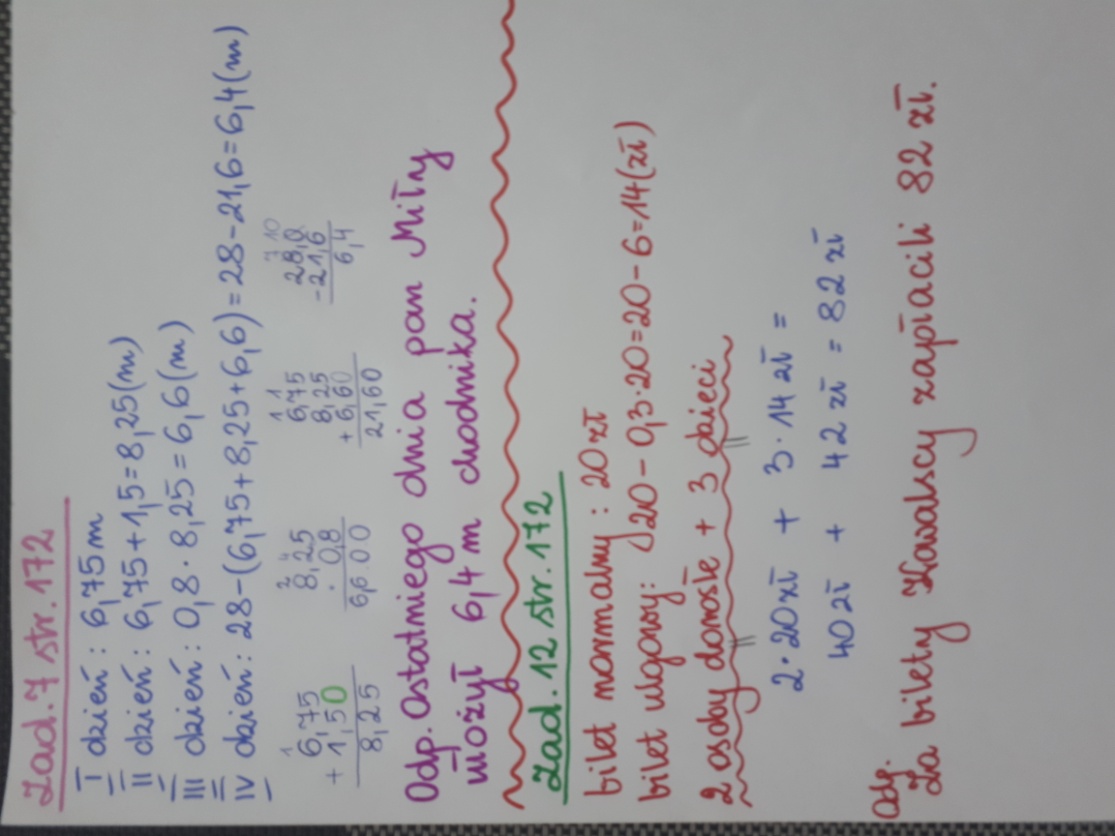 31.03.2020 r. - WTOREKTEMAT: Zadania tekstowe – ćwiczenia.Rozwiąż w zeszycie zadania sprawdzające 1 i 2 ze strony 173.Możesz zajrzeć i poćwiczyć na: https://epodreczniki.pl/a/rozwiazywanie-zadan-tekstowych/DcNCznZml02.04.2020 r. - CZWARTEKTEMAT: Utrwalenie wiadomości o ułamkach dziesiętnych.Rozwiąż w zeszycie zadanie 10 strona 174 i zadanie 13 strona 175 z podręcznika. 03.04.2020 r. - PIĄTEKTEMAT: Utrwalenie wiadomości o ułamkach dziesiętnych.Rozwiąż zadania podane w poniższej karcie pracy.KARTA PRACY 1Zadanie 1.   W tabeli podano wzrost uczniów klas piątych, którzy reprezentują szkołę w skoku wzwyż.Oblicz średni wzrost zawodnikówUporządkuj zawodników od najniższego do najwyższego.Oblicz różnicę wzrostu w centymetrach między najwyższym a najniższym zawodnikiem.Zadanie 2.          W akcji  „Sprzątanie Świata” uczniowie klas czwartych zebrali 25 worków śmieci. Uczniowie klas           piątych zapełnili   tej ilości, a klasy szóste zebrały 1,2 razy więcej niż klasy piąte. Ile worków           śmieci zebrały wszystkie klasy?	Zadanie 3. Oblicz sposobem pisemnym:5,7 + 0,348 =75,07 – 7,507 =3,85  8,5 =1,44 : 0,9 =Zadanie 4.Podaj liczbę odwrotną do liczby a, jeśli a = 15,8 –3– 7,3 : 0,73Zadanie 5.  Długopis kosztuje 6,85 zł, a piórnik jest 2,6 razy droższy. Ile kosztuje piórnik i dwa długopisy?Proszę rozwiązać powyższe zadania i odesłać  do poniedziałku (06.04.2020r.) na adres: psp.matematyka22@onet.plPrace proszę podpisać imieniem i nazwiskiem.ImięWzrost w metrachMaciek1,58Marysia1,67Michał1,66Tomek1,65Kacper1,62Kasia1,59Gabrysia1,57